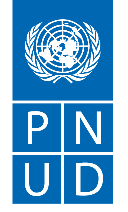 SECTION 1: REQUEST FOR QUOTATION (RFQ)kindly requests your quotation for the provision of goods, works and/or services as detailed in Annex 1 of this RFQ. This Request for Quotation comprises the following documents:Section 1: This request letterSection 2: RFQ Instructions and DataAnnex 1: Schedule of RequirementsAnnex 2: Quotation Submission FormAnnex 3: Technical and Financial OfferWhen preparing your quotation, please be guided by the RFQ Instructions and Data. Please note that quotations must be submitted using Annex 2: Quotation Submission Form and Annex 3 Technical and Financial Offer, by the method and by the date and time indicated in Section 2. It is your responsibility to ensure that your quotation is submitted on or before the deadline. Quotations received after the submission deadline, for whatever reason, will not be considered for evaluation.Thank you and we look forward to receiving your quotations.Issued by:Signature: 	Name: 	Title:	Date:	   SECTION 2: RFQ INSTRUCTIONS AND DATAANNEX 1: SCHEDULE OF REQUIREMENTSTechnical Specifications for Goods: (The pictures enclosed to the specifications are indicative) Delivery Requirements ANNEX 2: QUOTATION SUBMISSION FORMBidders are requested to complete this form, including the Company Profile and Bidder’s Declaration, sign it and return it as part of their quotation along with Annex 3: Technical and Financial Offer. The Bidder shall fill in this form in accordance with the instructions indicated. No alterations to its format shall be permitted and no substitutions shall be accepted. Company ProfileBidder’s DeclarationWe are attaching the following documents along with the quotation:Annex 2: Quotation Submission Form duly completed and signed Annex 3: Technical and Financial Offer duly completed and signed and in accordance with the Schedule of Requirements in Annex 1. Company Profile Registration certificate;List of projects performed for the last 1 year plus client’s contact details who may be contacted for further information on those contracts.Statement of satisfactory Performance (Certificates) from the top 2 clients in terms of Contract value in similar field;Other Address for warranty and after-sale service.Signature: 	Name: 	Title:	Date:  	ANNEX 3: TECHNICAL AND FINANCIAL OFFER - GOODSBidders are requested to complete this form, sign it and return it as part of their bid along with Annex 2: Quotation Submission Form. The Bidder shall fill in this form in accordance with the instructions indicated. No alterations to its format shall be permitted and no substitutions shall be accepted.THE UNIT PRICES PROVIDED BELOW SHOULD BE ALL-INCLUSIVE BASIS CONSIDERING TRANSPORTATION AND ALL OTHER RELATED COSTS TO THE REGIONS. NO ADDITIONAL COST LINE SHOULD BE ADDED TO THE TABLE.Compliance with RequirementsOther Information: RFQ for Procurement of Various ToolsDate: IntroductionBidders shall adhere to all the requirements of this RFQ, including any amendments made in writing by UNDP. This RFQ is conducted in accordance with the UNDP Programme and Operations Policies and Procedures (POPP) on Contracts and Procurement Any Bid submitted will be regarded as an offer by the Bidder and does not constitute or imply the acceptance of the Bid by UNDP. UNDP is under no obligation to award a contract to any Bidder as a result of this RFQ. UNDP reserves the right to cancel the procurement process at any stage without any liability of any kind for UNDP, upon notice to the bidders or publication of cancellation notice on UNDP website.Deadline for the Submission of QuotationIf any doubt exists as to the time zone in which the quotation should be submitted, refer to http://www.timeanddate.com/worldclock/.For eTendering submission - as indicated in eTendering system. Note that system time zone is in EST/EDT (New York) time zone.Method of SubmissionQuotations must be submitted as follows:  E-tendering Dedicated Email Address Courier / Hand delivery Other Bid submission address: File Format: File names must be maximum 60 characters long and must not contain any letter or special character other than from Latin alphabet/keyboard.All files must be free of viruses and not corrupted.Max. File Size per transmission: Mandatory subject of email: Multiple emails must be clearly identified by indicating in the subject line “email no. X of Y”, and the final “email no. Y of Y.It is recommended that the entire Quotation be consolidated into as few attachments as possible.The bidder should receive an email acknowledging email receipt.[For eTendering method, click the link https://etendering.partneragencies.org  and insert Event ID information] Insert BU Code and Event ID numberDetailed instructions on how to submit, modify or cancel a bid in the eTendering system are provided in the eTendering system Bidder User Guide and Instructional videos available on this link: http://www.undp.org/content/undp/en/home/operations/procurement/business/procurement-notices/resources/Cost of preparation of quotationshall not be responsible for any costs associated with a Supplier’s preparation and submission of a quotation, regardless of the outcome or the manner of conducting the selection process.Supplier Code of Conduct, Fraud, Corruption, All prospective suppliers must read the United Nations Supplier Code of Conduct and acknowledge that it provides the minimum standards expected of suppliers to the UN. The Code of Conduct, which includes principles on labour, human rights, environment and ethical conduct may be  found at: https://www.un.org/Depts/ptd/about-us/un-supplier-code-conductMoreover, UNDP strictly enforces a policy of zero tolerance on proscribed practices, including fraud, corruption, collusion, unethical or unprofessional practices, and obstruction of UNDP vendors and requires all bidders/vendors to observe the highest standard of ethics during the procurement process and contract implementation. UNDP’s Anti-Fraud Policy can be found at http://www.undp.org/content/undp/en/home/operations/accountability/audit/office_of_audit_andinvestigation.html#antiGifts and HospitalityBidders/vendors shall not offer gifts or hospitality of any kind to UNDP staff members including recreational trips to sporting or cultural events, theme parks or offers of holidays, transportation, or invitations to extravagant lunches, dinners or similar.  In pursuance of this policy, UNDP: (a) Shall reject a bid if it determines that the selected bidder has engaged in any corrupt or fraudulent practices in competing for the contract in question; (b) Shall declare a vendor ineligible, either indefinitely or for a stated period, to be awarded a contract if at any time it determines that the vendor has engaged in any corrupt or fraudulent practices in competing for, or in executing a UNDP contract.Conflict of Interest every prospective Supplier to avoid and prevent conflicts of interest, by disclosing to  if you, or any of your affiliates or personnel, were involved in the preparation of the requirements, design, specifications, cost estimates, and other information used in this RFQ. Bidders shall strictly avoid conflicts with other assignments or their own interests, and act without consideration for future work. Bidders found to have a conflict of interest shall be disqualified.  Bidders must disclose in their Bid their knowledge of the following: a) If the owners, part-owners, officers, directors, controlling shareholders, of the bidding entity or key personnel who are family members of UNDP staff involved in the procurement functions and/or the Government of the country or any Implementing Partner receiving goods and/or services under this RFQ.The eligibility of Bidders that are wholly or partly owned by the Government shall be subject to UNDP’s further evaluation and review of various factors such as being registered, operated and managed as an independent business entity, the extent of Government ownership/share, receipt of subsidies, mandate and access to information in relation to this RFQ, among others. Conditions that may lead to undue advantage against other Bidders may result in the eventual rejection of the Bid.General Conditions of ContractAny Purchase Order or contract that will be issued as a result of this RFQ shall be subject to the General Conditions of ContractSelect the applicable GTC:☑ General Terms and Conditions / Special Conditions for Contract. ☐ General Terms and Conditions for de minimis contracts (services only, less than $50,000) ☐ General Terms and Conditions for WorksApplicable Terms and Conditions and other provisions are available at UNDP/How-we-buy Special Conditions of Contract☑ Cancellation of PO/Contract if the delivery/completion is delayed by 30 days☐ Others [pls. specify]EligibilityA vendor who will be engaged by UNDP may not be suspended, debarred, or otherwise identified as ineligible by any UN Organization or the World Bank Group or any other international Organization. Vendors are therefore required to disclose to UNDP whether they are subject to any sanction or temporary suspension imposed by these organizations.  Failure to do so may result in termination of any contract or PO subsequently issued to the vendor by UNDP.It is the Bidder’s responsibility to ensure that its employees, joint venture members, sub-contractors, service providers, suppliers and/or their employees meet the eligibility requirements as established by UNDP.Bidders must have the legal capacity to enter a binding contract with  and to deliver in the country, or through an authorized representative.Currency of QuotationQuotations shall be quoted in Joint Venture, Consortium or AssociationIf the Bidder is a group of legal entities that will form or have formed a Joint Venture (JV), Consortium or Association for the Bid, they shall confirm in their Bid that : (i) they have designated one party to act as a lead entity, duly vested with authority to legally bind the members of the JV, Consortium or Association jointly and severally, which shall be evidenced by a duly notarized Agreement among the legal entities, and submitted with the Bid; and (ii) if they are awarded the contract, the contract shall be entered into, by and between UNDP and the designated lead entity, who shall be acting for and on behalf of all the member entities comprising the joint venture, Consortium or Association. Refer to Clauses 19 – 24 under Solicitation policy for details on the applicable provisions on Joint Ventures, Consortium or Association.Only one BidThe Bidder (including the Lead Entity on behalf of the individual members of any Joint Venture, Consortium or Association) shall submit only one Bid, either in its own name or, if a joint venture, Consortium or Association, as the lead entity of such Joint Venture, Consortium or Association. Bids submitted by two (2) or more Bidders shall all be rejected if they are found to have any of the following:a) they have at least one controlling partner, director or shareholder in common; or b) any one of them receive or have received any direct or indirect subsidy from the other/s; or b) they have the same legal representative for purposes of this RFQ; or c) they have a relationship with each other, directly or through common third parties, that puts them in a position to have access to information about, or influence on the Bid of, another Bidder regarding this RFQ process; d) they are subcontractors to each other’s Bid, or a subcontractor to one Bid also submits another Bid under its name as lead Bidder; or e) some key personnel proposed to be in the team of one Bidder participates in more than one Bid received for this RFQ process. This condition relating to the personnel, does not apply to subcontractors being included in more than one Bid.Duties and taxesArticle II, Section 7, of the Convention on the Privileges and Immunities provides, inter alia, that the United Nations, including  as a subsidiary organ of the General Assembly of the United Nations, is exempt from all direct taxes, except charges for public utility services, and is exempt from customs restrictions, duties, and charges of a similar nature in respect of articles imported or exported for its official use. All quotations shall be submitted net of any direct taxes and any other taxes and duties, unless otherwise specified below: All prices must: be inclusive of VAT and other applicable indirect taxes be exclusive of VAT and other applicable indirect taxesLanguage of quotation English or AzerbaijaniAnnexes shall be given in English. Supporting documents and standard registration documents can be submitted in English, Azerbaijani, Russian or Turkish.Documents to be submittedBidders shall include the following documents in their quotation: Annex 2: Quotation Submission Form duly completed and signed Annex 3: Technical and Financial Offer duly completed and signed and in accordance with the Schedule of Requirements in Annex 1 Company Profile. Registration certificate; List of projects performed for the last 1 year plus client’s contact details who may be contacted for further information on those contracts. List of ongoing Projects with UNDP and other national/multi-national organization with contact details of clients and current completion ratio of each ongoing project;☒ Statement of satisfactory Performance (Certificates) from the top 2 clients in terms of Contract value in similar field;☐ Completed and signed CVs for the proposed key Personnel;  Other   Address for warranty and after-sale service.Quotation validity periodQuotations shall remain valid for  days from the deadline for the Submission of Quotation.Price variationNo price variation due to escalation, inflation, fluctuation in exchange rates, or any other market factors shall be accepted at any time during the validity of the quotation after the quotation has been received. Partial Quotes Not permitted Permitted Alternative Quotes Not permitted PermittedIf permitted, an alternative quote may be submitted only if a conforming quote to the RFQ requirements is submitted. Where the conditions for its acceptance are met, or justifications are clearly established,  reserves the right to award a contract based on an alternative quote. If multiple/alternative quotes are being submitted, they must be clearly marked as “Main Quote” and “Alternative Quote”Payment Terms 100% within 30 days after receipt of goods, works and/or services and submission of payment documentation.Other Conditions for Release ofPayment Passing Inspection after Complete Installation Passing all Testing [specify standard, if possible]  Completion of instruction on Operation and Maintenance   Written Acceptance of Goods, Services and Works, based on full compliance with RFQ requirements ☐ Others [pls. specify]Contact Person for correspondence, notifications and clarificationsE-mail address: Attention: Quotations sent to any address other than indicated above shall be disqualified.Any delay in UNDP’s response shall be not used as a reason for extending the deadline for submission, unless UNDP determines that such an extension is necessary and communicates a new deadline to the Proposers. In addition, UNDP will organize a pre-bid conference on 26 November 2021 at 11:00 am via ZOOM. All Suppliers wishing to participate may request an invitation link and password from the address above not later than 25 November 2021 18:00 pm.ClarificationsRequests for clarification from bidders will not be accepted any later than 3 days before the submission deadline (i.e. by 29 November 2021, 18:00 Baku Local time). Responses to request for clarification will be communicated or by email Evaluation methodThe Contract or Purchase Order will be awarded to the lowest price substantially compliant offer Other Evaluation criteriaFull compliance with all requirements as specified in Annex 1 Full acceptance of the General Conditions of ContractComprehensiveness of after-sales servicesEarliest Delivery /shortest lead time Others  Right not to accept any quotation is not bound to accept any quotation, nor award a contract or Purchase OrderRight to vary requirement at time of awardAt the time of award of Contract or Purchase Order,  reserves the right to vary (increase or decrease) the quantity of services and/or goods, by up to a maximum % ) of the total offer, without any change in the unit price or other terms and conditions.Type of Contract to be awarded☐ Purchase Order  Contract Face Sheet (Goods and-or Services)☐ Contract for Works ☐ Other Type/s of Contract [pls. specify]Expected date for contract award.Publication of Contract Award will publish the contract awards valued at USD 100,000 and more on the websites of the CO and the corporate UNDP Web site. Policies and proceduresThis RFQ is conducted in accordance with UNDP Programme and Operations Policies and Procedures UNGM registrationAny Contract resulting from this RFQ exercise will be subject to the supplier being registered at the appropriate level on the United Nations Global Marketplace (UNGM) website at www.ungm.org. The Bidder may still submit a quotation even if not registered with the UNGM, however, if the Bidder is selected for Contract award, the Bidder must register on the UNGM prior to contract signature.Items to be Supplied*Description / Specifications of GoodsQuantity, pcsRotary HammerType 1Technical parameters:Rated input power 710 WSimilar or substantially equivalent to Arges HDA3161Rotary HammerType 2Technical parameters:Power 1200 WSimilar or substantially equivalent to Arges HDD 3234Rotary HammerType 3Technical parameters:Rated input power 800WSimilar or substantially equivalent to BOSCH GBH 2-26 DRE11Rotary HammerType 5Technical parameters:Rated input power 1500WSimilar or substantially equivalent to BOSCH GBH 8-45 DV1Rotary HammerType 6Technical parameters:Rated power consumption 550 WSimilar or substantially equivalent to BOSCH PBH 2100 RE4Rotary HammerType 7Technical parameters:Rated power consumption 1800WDrilling capacity (concrete) - 36mmSimilar or substantially equivalent to Total SDS Plus 1800W1Rotary HammerType 8Technical parameters:Rated power consumption 900W Similar or substantially equivalent to Arges HAD 2311DrillType 1Technical parameters:Rated input power 900 WDrilling capacity (Steel) 10 mm / (Concrete) 13 mm / (Wood) 20 mmChuck capacity 13 mmSimilar or substantially equivalent to Arges HDD 12612DrillType 2Technical parameters:Rated input power 350WSimilar or substantially equivalent to BOSCH GBM 6 RE1DrillType 3Technical parameters:Rated input power 550W Similar or substantially equivalent to BOSCH GSB 13 RE7DrillType 4Technical parameters:Rated input power 750WSimilar or substantially equivalent to Bosch GSB 16 RE4DrillType 5(cordless)Technical parameters:Battery voltage 18vBattery type: lithium ionSimilar or substantially equivalent to Makita 18V LXT3DrillType 6Technical parameters:Rated input power 450WSimilar or substantially equivalent to Makita 64132DrillType 7(cordless)Technical parameters:Battery voltage 12 VBattery type: lithium ionSimilar or substantially equivalent to Metabo POWERMAXX BS 12 BL Q5DrillType 8(cordless)Technical Parameter:Battery voltage: 20 VBattery type: lithium ionSimilar or substantially equivalent to Total TDLI20034DrillType 9Technical Parameters:Rated input power 600W Similar or substantially equivalent to BOSCH GBM 10 RE1Vertical DrillTechnical parameters:Motor 220V Rated input power 650wSimilar or substantially equivalent to Warco 2B122ScrewdriverType 1Technical parameters:Battery voltage 3.6VBattery capacity 1.5 A • hIdle speed 215 rpmMax. torque when driving screws into soft / hard material 3 / 4.5 NmSimilar or substantially equivalent to Bosch IXO3ScrewdriverType 2Technical Parameters:Li Lion 18V cordless2x1.3 Ah BatteriesSimilar or substantially equivalent to Arges HDA 5114L1ScrewdriverType 3Technical parameters:12V, 10mm XR Li ion 2x1.3 Ah BatteriesSimilar or substantially equivalent to Dewalt 21V Max1Angle grinderType 1Technical Parameters:Voltage 220vPower 2200WDisk diameter 230Similar or substantially equivalent to BOSCH GWS 22-230 H11Angle grinderType 2Technical Parameters:Voltage 220vPower 850WDisc diameter 125 mmSimilar or substantially equivalent to BOSCH GWS 850 CE13Angle GrinderType 3Technical parameters:Voltage 220vPower 1300WDisc diameter 125 mmSimilar or substantially equivalent to BOSCH 13-125S1Angle GrinderType 4Technical parameters:Voltage 220V Power 600WDisc diameter 100 mmSimilar or substantially equivalent to DEFORT-DAG 60410Jig SawType 7Technical parameters:Voltage 220VPower 400 – 900WStroke frequency 500 – 3100 rpmCutting capability: wood and metalSimilar or substantially equivalent to Metabo STE 10018Jig SawType 10(Scroll Saw)Technical Parameters:Voltage: 220VPower 0.8 kW – 12.5 kW Stroke frequency: 1000-1700 rpmBlade length: 120 – 140 mmTable tilt: 0-45 °Similar or substantially equivalent to Gigant SSJ-901Jig SawType 11(cordless)Technical Parameters:Battery voltage: 20 VBattery type: lithium ionStroke frequency 500 – 3100 rpmCutting capability: wood and metalWith battery and chargerSimilar or substantially equivalent to Total TJSLI85011Milling CutterType 1Technical parameters:RPM 3000 Voltage 220 V - 240 VHz 50-60 HzAmpere 3 APower 1,5 HpSimilar or substantially equivalent to FN 900 plus2Milling CutterType 4Technical parameters:Chuck Diameter: 6mmRated Voltage: 220V-240VFrequency: 50HZInput Power: 580WSimilar or substantially equivalent to Makute TR001 6MM7Milling CutterType 5Technical parameters:Rated input power 1200 WRated Voltage: 220V-240VCollet chuck bore 8 mm / 0.315 "Similar or substantially equivalent to Metabo OF E 12005Milling CutterType 6Technical parameters:Hp 1.6/1.2 27000RPM, 50-60 Hz, 230V, 3.4A, x-217mm, y-mm, z-127mmSimilar or substantially equivalent to Ozchelik Freze Star 5MM3Milling CutterType 8Technical parameters:Power 1200W, Input Power 230v, 50-60Hz, Rated load 27000RPM, Similar or substantially equivalent to Yilmaz FR2226Milling CutterType 9Technical parameters:Power 800W, Input Power 230v, 50-60Hz, Rated load 3000RPM, Similar or substantially equivalent to Yilmaz KM 2122Key SetTechnical parameters:Number of items: 140-150To include screwdrivers, sockets, ratchets, wrench sets, bits, hammer of various sizesFormat: Heavy duty BoxSimilar or substantially equivalent to Forsage8Technical DryerTechnical parameters:Rated power input 1.600 WTemperature 300/500 ° CAir flow 240/450 l / minSimilar or substantially equivalent to BOSCH PHG 500-21Technical DryerTechnical parameters:Rated power input 1.600 WTemperature 300/500 ° CAir flow 240/450 l / minSimilar or substantially equivalent to BOSCH PHG 500-21Linear Laser LevelTechnical parameters:Universal Holder Working area diameter20 mLaser diode 635 nmLaser class 2Automatic leveling time, standard 4 sLeveling range ± 4 °Accuracy ± 0.4mm / mTripod thread 1/4 "Battery 4 x 1.5V-LR6 (AA)Similar or substantially equivalent to BOSCH PLL 3601Laser rangefinderTechnical parameters:measuring range (without reflector): 40 mminimum measurement distance 5 cmmeasuring accuracy 1.5 mmnumber of reference points 2power supply type: batteriesSimilar or substantially equivalent to BOSCH DLE 401TOTAL STATIONType 1Angle measurement: Absolute, diametrical, continuousDistance measurement: 30 – 10000mMagnification 30xDisplay and Keyboard Full Alpha-numeric with hi-res B&WBattery Type: Lithium-IonWater / Dust IP55 RatingSimilar or substantially equivalent to Leica Flex Line TS06plus1TOTAL STATIONType 2Technical parameters:Standard: 3D laserAuto adjustment range: + -3 degreesPower supply: Li-ion battery or 5200 mAh adapterSimilar or substantially equivalent to Clubiona1ViseTechnical parameters:Material: MetalUsage: Table mountLength of lips 150-200 mmSimilar or substantially equivalent to: Forsage 65402066Sanding machineType 1(handheld)Technical parameters:Power 190 WWith dust collector functionalitySimilar or substantially equivalent to BOSCH GSS 23 A1Sanding machineType 2Technical parameters:Cultipurpose sanding machine for professional floor treatment and renovation of unfinished and pre-finished wooden floorsSingle-phase AC motor Number of sanding pads 3Similar or substantially equivalent to Lagler Trio2Sanding machineType 3Technical parameters:Productivity, m 2 / hour 50 Processing width, mm 200 Work mode Continuous Working voltage, V380 Power consumption, kW2,3Similar or substantially equivalent to SO-206.1А2Sanding machineType 4Technical parameters:Width of the processed strip, not less, mm 200Drum diameter, mm 180Supply voltage 220 VRated power of the electric motor 2200 WtSimilar or substantially equivalent to SO-3311Sanding machineType 5Technical parameters:POWER 260 WENGINE SPEEDS 6000-12000 rpmDISC DIAMETER 125 mmSimilar or substantially equivalent to Ural Zid UOSHM 650-1253Spray GunType 2Technical parameters:Airbrush compressor kitVoltage: 100-240VWorking pressure: 0-4 bar Similar or substantially equivalent to HSENG AS18Ck1Spray GunType 3Technical parameters:Standard Nozzle: 1.5 mmOperating Pressure: 3 – 4 barAir flow: 119-200 l / minPaint Capacity: 1 LiterSimilar or substantially equivalent to INGCO ASG31014Spray GunType 4(sandblast)Technical parameters:Rated pressure: 70 PSIMax pressure: ≤150 PSISimilar or substantially equivalent to DSG-PS51Socket WeldingTechnical parameters:Power 1500 WMax. heating temperature 320 ° Cdiameter of welded pipes, mm: 16, 20, 25, 32, 40, 50diameter of nozzles included (mm): 20, 25, 32, 40Similar or substantially equivalent to Candan CM-063TrimmerTechnical parameters: Feeding speed:6m/minbanding thickness:0.3-3mmbanding width:10~45mm straight operating temprature:120~170Total Power:2000WGlut pot volume:800mL Similar or substantially equivalent to Woodfung1Precision latheTechnical parameters:230V. 50/60Hz. Distance between centers 150mm. Swing 55mm. Height over cross slide 33mm. Cross slide travel (X) 40mm, top slide travel (Z) 60mm.Steel tool post for turning steels 6 x 6mm. Spindle bore 8.5mm. 2-stage belt drive with electronic speed control: Stage 1 = 800 - 2,800rpm. Stage 2 = 1,500 - 5,000rpm. Similar or substantially equivalent to FD 150/E1Grinding MachineType 1Technical parameters:Voltage, V220Grinding speed circle, rpm2950Engine power, W350Landing diameter, mm16Circle thickness, mm20Rotation frequency of the second grinding section circle, rpm 2950Grinding wheel size, mm 200The size of the second grinding wheel, mm 200Similar or substantially equivalent to Total TBG350201Grinding MachineType 2Technical parameters:Grinding wheel diameter *150mmRated input power *350WGrinding wheel thickness *20mmIdle speed3,000rpmLanding size of grinding wheel20mmSimilar or substantially equivalent to BOSCH GBG 35-151Electric nailerType 1Technical parameters:Suitable for staplesinput voltage 220~230VSimilar or substantially equivalent to Royce REN  1013J5Electric nailerType 2Technical parameters:Suitable for nailsinput voltage 220~230VSimilar or substantially equivalent to Royce REN-F303PlannerType 1Technical parameters:a combined dressing and thickness planer with a precise planning table made of die-cast aluminium1.25kW motortwo HSS planning knivesengine: 220 - 240V, engine power: 1250WSimilar or substantially equivalent to HMS850 scheppach1PlannerType 2Technical parameters: Planning Width: 3-1/4"Planning Depth: 3/32"No Load Speed: 17,000 RPMAMPS: 6.5Max. no load speed: 17,000 RPMSimilar or substantially equivalent to Makita KP0800K1PlannerType 3Technical parameters: Mains voltage / frequency230 / 50Power input600 WNo-load speed16000 rev/minWidth of processing 82 mmWorking depth0-2 mmSimilar or substantially equivalent to Defort DEP-600N1PlannerType 4Technical parameters:Rated Voltage:220-240V~50/60HZInput Power: 950WNo-load speed: 16000r/minBlade size:82x1mmSimilar or substantially equivalent to Royce RPL021Panel SawType 1Technical parameters: Power 1200 WNumber of idle speed, rpm 2,900 / min Disk diameter, mm 255 mmSimilar or substantially equivalent to Arges HDA 15101Panel SawType 2Technical parameters:Cutting capacity 0 ° 70 x 270 mmCutting capacity 45 ° miter 70 x 190 mmCutting capacity 45 ° incline 48 x 270 mmMiter setting 47 ° L / 47 ° RTilt adjustment 45 ° L / 0 ° RIdle speed 5,500 min-1Saw blade diameter 216 mmSaw blade bore Ø 30 mmRated input power 1,400 Wtension 220-240VSimilar or substantially equivalent to BOSCH GCM 800 SJ1Panel SawType 3Technical parameters: Voltage: 230VFrequency: 50 HzIdling speed: 5000 rpmLock position 0 ° / 5 ° / 10 ° / 15 ° / 22.5 ° / 30 ° / 35 ° / 40 ° / 45 °Similar or substantially equivalent to Einhell Home TC-MS 21121Panel SawType 4Technical parameters: Power 2700 WNumber of idle speeds, rpm 4100 Disc diameter, 355 mm Frequency response, Hz 50/60Similar or substantially equivalent to Makute CM0021Panel SawType 5Technical parameters: Power 1800 WNumber of idle speed, rpm 5300Disc diameter,255 mm Frequency response, Hz50/60 Voltage, V 220-240Similar or substantially equivalent to Makute MS0062Panel SawType 6Technical parameters: Max. cutting width 90 ° / 45 °: 120/80 mmMax. cutting depth 90 ° / 45 °: 60/45 mmRated power consumption S1 100%: 1100 WRated input power S6 20%: 1350 WSimilar or substantially equivalent to Metabo KS 216 M2Miter SawTechnical parameters: Max. cutting width 90 ° / 45 °: 120/80 mmMax. cutting depth 90 ° / 45 °: 60/45 mmRated power consumption S1 100%: 1200 WRated input power S6 20%: 1350 WSimilar or substantially equivalent to Metabo KGS 216 M1Circular sawType 1(Cordless)Technical parameters: Battery voltage: 18VMax. cutting depth at 90 °: 58 mmSaw blade, Ø x hole: 165 x 20 mmSimilar or substantially equivalent to Metabo MKS 18 LTX 581Circular SawType 2(Table)Technical parameters: Source nutrition power grid (220 V)Power 2000 wattsMaximum turnovers 5000 rpmMetal tableSimilar or substantially equivalent to Scheppach hs100s2Circular Saw 3Technical parameters: Power, W 1500Diameter, mm 190Rim diameter, mm 30Max depth of cut at an angle of 90 °, mm 66Similar or substantially equivalent to Einhell TE-CS 1901Circular SawType 4Technical parameters:Power consumption, kW 0.35Distance between centers, mm 1000Voltage, V 230Spindle speed at idle speed, rpm 800, 1180, 1700 and 2500Swing diameter over bed, mm 350Swing diameter over support 310 mmSpindle thread 1 "x 8 TPITailstock taper MK-2Tailstock quill stroke 25 mmSimilar or substantially equivalent to JET JTS-700L (400B)1Portable Cutting MachineTechnical parameters: 0.75Kw, 3000 RPM, 50-60 Hz, D300mm, d 30-32mm, Similar or substantially equivalent to Özçelik Alfa 3001Portable Cutting Machine with Tilting HeadTechnical parameters:0.75Kw, 3000 RPM, 50-60 Hz, D300 mm, d 30-32mm, Similar or substantially equivalent to Özçelik Beta Plus10Angle cutting machineTechnical parameters: • Pivoting range from 45° left to 45° right infinitely adjustable• Lateral and longitudinal cutting feature on the upper table• Strong spring system and protective shieldSimilar or substantially equivalent to Yilmaz KD 2501Universal woodworking machineUniversal combined machine with planner, saw, spindle moulder and mortiserSimilar or substantially equivalent to Kombi 4102Welding machineType 1Technical parameters:Isolation class: HClass protection (IP): 21In addition: hot startMax. electrode diameter: 3.2 mmPeriodicity of inclusions: 15% / at 150 A (TIG), at 130 A (MMA) /Max. welding current: 150 A / TIG, 130 A - MMA /welding current: 20 AVoltage of idle current: 85 V Power consumption: 5.5 kVAInput voltage: 220 V.Welding current: constantType of source: hand arc (MMA)Tip: InverterSimilar or substantially equivalent to Aslteo 3002Welding machineType 2Technical parameters: RATED   INPUT   VOLTAGE (V) 380RATED   FREQUENCY (HZ) 50/60NO-LOAD   VOLTAGE (V) 76RATED   CURRENT (A) 500CURRENT   ADJUSTABLE   RANGE (A) 100-500RATED   DUTY   CYCLE (%) 35WELDING   ROD   DIA (MM) 2.5-4RATED   INPUT   CAPACITY (KVA) 38INSULATION   CLASSSimilar or substantially equivalent to Bx1-5002Welding machineType 3Technical parameters: Ampere range: 5-160 Amps (% 25: 160 Amps)Electrode diameter: 1.5 mm - 4 mm230 volt monophasicSimilar or substantially equivalent to Fimer X1762Welding machineType 4Technical parameters:TIG current at 100% ED: 115 ATIG current at 60% ED: 150 AProtection class:? IP23Power consumption:? 4.30 kVAMains frequency, Hz: 50/60 HzSimilar or substantially equivalent to FLAMA TIG 200 AC/DC2Welding machineType 5Technical parameters:Argon arc TIG weldingthere isManual arc welding MMAthere isSemi-automatic welding (MIG / MAG)there isWelding current (MMA)20-170 AWelding current (MIG / MAG)30-200 AWelding current (TIG)15-200 AInput voltage198-242VSimilar or substantially equivalent to Fubag INMIG 200 PLUS1Welding machineType 6Technical parameters: Mains voltage (tolerances), V 380Frequency, Hz 50Current, A 20-100Power consumption, kW 19Operating current at 60% duty cycle (t = 40 ° C), A 100Maximum thickness of cutting steel / aluminum, mm 40/30Similar or substantially equivalent to Fubag Plasma 100 T1Welding machineType 7Technical parameters:1.5 kW 230 V~ 50 HzH-max 120mm a = 30 ° - 180 °6 - 8 BAR 35 lt / dkSimilar or substantially equivalent to Nikmak SK026Welding machineType 8Technical parameters: Rated power supply voltage, 50 Hz (V) 220Rated consumed current (A) 32…36Rated welding current (A) 250Maximum welding current (A) 335Operating load factor 70%/250А100%/208APower supply voltage range (V) 160-260Welding current control range (A) 12-250Similar or substantially equivalent to PATON VDİ 250P1Welding machineType 9Technical parameters: Welding current (MMA) 20-160 AInput voltage 170-260VNumber of supply phases 1Open circuit voltage 80 inWorking voltage 20.40-26VPower 5.50 kVADuration of on at maximum current 40%Max. welding current in continuous operation 101 AElectrode diameter 1.60-4 mmSimilar or substantially equivalent to Paton VDI-160E1Welding machineType 10Technical parameters: Welding current (MMA) 10-250 AInput voltage 140-260VNumber of supply phases 1Open circuit voltage 80 inPower 7.70 kWDuration of inclusion at maximum current 70%Electrode diameter 6 mmSimilar or substantially equivalent to Recanta 2501Welding machineType 11Technical parameters: Input voltage 220~230VFrequency 50-60HzInput capacity:6.0 KVACurrent range: 20-250A.Usable electrode:1.6-4.0mm.Similar or substantially equivalent to Royce RAC-4501Welding machineType 12Technical parameters: MIG machine.35-350 Amp Current Range380V 23amps50% Duty Cycle at 350A @ 40DegC0.8 -1.2mm wire diameterSimilar or substantially equivalent to Smarter Itech 350 Amp Mig1Welding machineType 13Technical parameters: Current frequency 50 (Hz)Maximum welding current 260.0 (A)No-load voltage 65.0 (V)Maximum diameter of the used electrode 5.0 (mm)Protection class IP 21Efficiency 80.0 (%)Similar or substantially equivalent to TCH 3102Welding machineType 14Technical parameters: Rated Input Voltage1PH ~ 230V ±15%MAX.Load Power Capacity8.75KVARated Output200A/24VOpen Circuit Voltage70V-80VEffiency80%Similar or substantially equivalent to Topwell Mig 2001Welding machineType 15Technical parameters:Supply voltage, V 380Fuse, A	10Power consumption, kW 4.5 (60%)No-load voltage, V	thirtyWelding current (MIG), A 20-220Max. welding current (MIG), A220Similar or substantially equivalent to DEKA D-MiG 5301Welding machineType 16Technical Parameters:Pulse Frequency:0.2-200HzPilot Arc Current:5-250ARated Duty Cycle:60%Voltage:1PH~230V±15%/3PH~380V±15%Power(W):6.3KVASimilar or substantially equivalent to VDUCH-162Welding machineType 17Technical Parameters:Power .9500 WtFrequency response, Hz 50/60Voltage, V 220-240Similar or substantially equivalent to Makute 200 NEO1Welding machineType 18Technical Parameters:Input voltage 220 VConsumed power 2.6 kVA / at 60% load /Open circuit voltage course 32 inMin. current welding 30 AMax. current welding 145 APeriodicity inclusion15% / at 145 A, 100% at 56 A /Min. diameter wire 0.6 mmMax. diameter wire 0.9 mmSimilar or substantially equivalent to Stanley VIP M1951Welding machineType 19Technical Parameters:Voltage, V 220Max current, A 200Min current, A 10Burner cooling aerialTIG ignition HF / LIFTWorking hours DC / ACAluminum welding yesPulse mode yesNo-load voltage, V 62PV at maximum current, 60Similar or substantially equivalent to Elitech -200 AC/DC Pulce1Welding machineType 20Technical Parameters:Welding inverter for TIG and MMA weldingMaximum operating current: 315 AWorking voltage: 380V (3 phases)Tungsten electrode diameter: 1.6 - 6.0 mmSimilar or substantially equivalent to Jasic AC-DC TIG 315P1Welding machineType 21Technical Parameters:Input voltage: 220V;Power consumption (kW): 2.5; No-load voltage (V): 34; Max. welding current (A): 160; Min. wire diameter (mm): 0.6; Max. wire diameter (mm): 1; Protection class (IP): 21Similar or substantially equivalent to Decastar 180E1Welding machineType 22Technical Parameters:Mains Voltage: (AC) 220 VOutput Power: 5 KwAmper: 50 AmperBody Puller: 0.90 mmSimilar or substantially equivalent to Fatih 220V1Welding machineType 23Technical Parameters:Supply voltage 380 VPower consumption (W) 9.7Current frequency 50 HzMaximum welding current 200 AMinimum welding current 35 AMaximum diameter of the used electrode 4 mmThe minimum diameter of the used electrode 1 mmSimilar or substantially equivalent to FORSAGE АС-200A1TesterTechnical Parameters:• Non-contact Voltage Detection
• Live Line or Neutral Line Distinguish
• Diode Test HFE Testing Data HoldSimilar or substantially equivalent to INGCO DM7501Dust ExtractorTechnical Parameters:Capacity: 1800m3 / hSimilar or substantially equivalent to Destanli Makine 1800m31Vacuum CleanerTechnical Parameters: cleaning type: dry, wetdust container type: bagtank / dust container volume 30 lpower 1600 WSimilar or substantially equivalent to Wortex VC 3016-1 WS2Sawing machineTechnical parameters:Sawing depth (90 °) 93 mmDisc diameter 260 mmBore diameter 30 mmTilt angle 45 °Rotational speed 4300 rpmNoise level 105 dBASimilar or substantially equivalent to Makita MLT1001Delivery RequirementsDelivery RequirementsDelivery date and timeBidder shall deliver the goods  after Contract signature.Delivery Terms (INCOTERMS 2021)Customs clearance(must be linked to INCOTERM Not applicableShall be done by:  (where applicable) Supplier/bidder with the help of UNDP Freight ForwarderExact Address(es) of Delivery Location(s)Distribution of shipping documents (if using freight forwarder)Packing RequirementsTraining on Operations and MaintenanceWarranty PeriodAfter-sales service and local service support requirementsPreferred Mode of TransportNo specific delivery mode is required. The Bidder may deliver by air or by land or using a multimodal transport mode.Name of Bidder:RFQ reference:Date: Item DescriptionItem DescriptionDetailDetailDetailDetailLegal name of bidder or Lead entity for JVsLegal name of bidder or Lead entity for JVsLegal Address, City, CountryLegal Address, City, CountryWebsiteWebsiteYear of RegistrationYear of RegistrationLegal structureLegal structureAre you a UNGM registered vendor?Are you a UNGM registered vendor? Yes   No 								If yes,  Yes   No 								If yes,  Yes   No 								If yes,  Yes   No 								If yes, Quality Assurance Certification (e.g. ISO 9000 or Equivalent) (If yes, provide a Copy of the valid Certificate):Quality Assurance Certification (e.g. ISO 9000 or Equivalent) (If yes, provide a Copy of the valid Certificate): Yes   No                     Yes   No                     Yes   No                     Yes   No                    Does your Company hold any accreditation such as ISO 14001 or ISO 14064 or equivalent related to the environment? (If yes, provide a Copy of the valid Certificate):Does your Company hold any accreditation such as ISO 14001 or ISO 14064 or equivalent related to the environment? (If yes, provide a Copy of the valid Certificate): Yes   No Yes   No Yes   No Yes   NoDoes your Company have a written Statement of its Environmental Policy? (If yes, provide a Copy)Does your Company have a written Statement of its Environmental Policy? (If yes, provide a Copy) Yes   No Yes   No Yes   No Yes   NoDoes your organization demonstrate significant commitment to sustainability through some other means, for example internal company policy documents on women empowerment, renewable energies or membership of trade institutions promoting such issues (If yes, provide a Copy)Does your organization demonstrate significant commitment to sustainability through some other means, for example internal company policy documents on women empowerment, renewable energies or membership of trade institutions promoting such issues (If yes, provide a Copy) Yes   No Yes   No Yes   No Yes   NoIs your company a member of the UN Global Compact Is your company a member of the UN Global Compact  Yes   No Yes   No Yes   No Yes   NoBank InformationBank InformationBank Name: Bank Address: IBAN: SWIFT/BIC: Account Currency: Bank Account Number: Bank Name: Bank Address: IBAN: SWIFT/BIC: Account Currency: Bank Account Number: Bank Name: Bank Address: IBAN: SWIFT/BIC: Account Currency: Bank Account Number: Bank Name: Bank Address: IBAN: SWIFT/BIC: Account Currency: Bank Account Number: Previous relevant experience: 3 contractsPrevious relevant experience: 3 contractsPrevious relevant experience: 3 contractsPrevious relevant experience: 3 contractsPrevious relevant experience: 3 contractsPrevious relevant experience: 3 contractsName of previous contractsClient & Reference Contact Details including e-mailClient & Reference Contact Details including e-mailContract ValuePeriod of activity Types of activities undertakenYesNoRequirements and Terms and Conditions: I/We have read and fully understand the RFQ, including the RFQ Information and Data, Schedule of Requirements, the General Conditions of Contract, and any Special Conditions of Contract. I/we confirm that the Bidder agrees to be bound by them.I/We confirm that the Bidder has the necessary capacity, capability, and necessary licenses to fully meet or exceed the Requirements and will be available to deliver throughout the relevant Contract period.Ethics: In submitting this Quote I/we warrant that the bidder: has not entered into any improper, illegal, collusive or anti-competitive arrangements with any Competitor; has not directly or indirectly approached any representative of the Buyer (other than the Point of Contact) to lobby or solicit information in relation to the RFQ ;has not attempted to influence, or provide any form of personal inducement, reward or benefit to any representative of the Buyer. I/We confirm to undertake not to engage in proscribed practices, , or any other unethical practice, with the UN or any other party, and to conduct business in a manner that averts any financial, operational, reputational or other undue risk to the UN and we have read the United Nations Supplier Code of Conduct :https://www.un.org/Depts/ptd/about-us/un-supplier-code-conduct and acknowledge that it provides the minimum standards expected of suppliers to the UN.Conflict of interest: I/We warrant that the bidder has no actual, potential, or perceived Conflict of Interest in submitting this Quote or entering a Contract to deliver the Requirements. Where a Conflict of Interest arises during the RFQ process the bidder will report it immediately to the Procuring Organisation’s Point of Contact.Prohibitions, Sanctions:  l/We hereby declare that our firm, its affiliates or subsidiaries or employees, including any JV/Consortium members or subcontractors or suppliers for any part of the contract is not under procurement prohibition by the United Nations, including but not limited to prohibitions derived from the Compendium of United Nations Security Council Sanctions Lists and have not been suspended, debarred, sanctioned or otherwise identified as ineligible by any UN Organization or the World Bank Group or any other international Organization.Bankruptcy: l/We have not declared bankruptcy, are not involved in bankruptcy or receivership proceedings, and there is no judgment or pending legal action against them that could impair their operations in the foreseeable future.Offer Validity Period: I/We confirm that this Quote, including the price, remains open for acceptance for the Offer Validity.  I/We understand and recognize that you are not bound to accept any Quotation you receive, and we certify that the goods offered in our Quotation are new and unused.By signing this declaration, the signatory below represents, warrants and agrees that he/she has been authorised by the Organization/s to make this declaration on its/their behalf.Name of Bidder:RFQ reference:Date: Currency of the Quotation: INCOTERMS: Items to be Supplied*Brand, model and technical specifications of the equipment offered by Supplier Quantity, pcsLocationUnit Price (USD)Total Price (USD)Rotary HammerType 11To be providedRotary HammerType 24To be providedRotary HammerType 311To be providedRotary HammerType 51To be providedRotary HammerType 64To be providedRotary HammerType 71To be providedRotary HammerType 81To be providedDrillType 112To be providedDrillType 21To be providedDrillType 37To be providedDrillType 44To be providedDrillType 5(cordless)3To be providedDrillType 62To be providedDrillType 7(cordless)5To be providedDrillType 8(cordless)4To be providedDrillType 91To be providedVertical Drill2To be providedScrewdriverType 13To be providedScrewdriverType 21To be providedScrewdriverType 31To be providedAngle grinderType 111To be providedAngle grinderType 213To be providedAngle GrinderType 31To be providedAngle GrinderType 410To be providedJig SawType 718To be providedJig SawType 10(Scroll Saw)1To be providedJig SawType 11(cordless)1To be providedMilling CutterType 12To be providedMilling CutterType 47To be providedMilling CutterType 55To be providedMilling CutterType 63To be providedMilling CutterType 86To be providedMilling CutterType 92To be providedKey Set8To be providedTechnical Dryer1To be providedTechnical Dryer1To be providedLinear Laser Level1To be providedLaser rangefinder1To be providedTOTAL STATIONType 11To be providedTOTAL STATIONType 21To be providedVise6To be providedSanding machineType 1(handheld)1To be providedSanding machineType 22To be providedSanding machineType 32To be providedSanding machineType 41To be providedSanding machineType 53To be providedSpray GunType 21To be providedSpray GunType 34To be providedSpray GunType 4(sandblast)1To be providedSocket Welding3To be providedTrimmer1To be providedPrecision lathe1To be providedGrinding MachineType 11To be providedGrinding MachineType 21To be providedElectric nailerType 15To be providedElectric nailerType 23To be providedPlannerType 11To be providedPlannerType 21To be providedPlannerType 31To be providedPlannerType 41To be providedPanel SawType 11To be providedPanel SawType 21To be providedPanel SawType 31To be providedPanel SawType 41To be providedPanel SawType 52To be providedPanel SawType 62To be providedMiter Saw1To be providedCircular sawType 1(Cordless)1To be providedCircular SawType 2(Table)2To be providedCircular Saw 31To be providedCircular SawType 41To be providedPortable Cutting Machine1To be providedPortable Cutting Machine with Tilting Head10To be providedAngle cutting machine1To be providedUniversal woodworking machine2To be providedWelding machineType 12To be providedWelding machineType 22To be providedWelding machineType 32To be providedWelding machineType 42To be providedWelding machineType 51To be providedWelding machineType 61To be providedWelding machineType 76To be providedWelding machineType 81To be providedWelding machineType 91To be providedWelding machineType 101To be providedWelding machineType 111To be providedWelding machineType 121To be providedWelding machineType 132To be providedWelding machineType 141To be providedWelding machineType 151To be providedWelding machineType 162To be providedWelding machineType 171To be providedWelding machineType 181To be providedWelding machineType 191To be providedWelding machineType 201To be providedWelding machineType 211To be providedWelding machineType 221To be providedWelding machineType 231To be providedTester1To be providedDust Extractor1To be providedVacuum Cleaner2To be providedSawing machine1To be providedYou ResponsesYou ResponsesYou ResponsesYes, we will complyNo, we cannot complyIf you cannot comply, pls. indicate counter - offerMinimum Technical SpecificationsDelivery Term (INCOTERMS)Delivery Lead TimeWarranty and After-Sales RequirementsValidity of QuotationPayment termsOther requirements [pls. specify]Estimated weight/volume/dimension of the Consignment: Country/ies of Origin: (if export licence required this must be submitted if awarded the contract)I, the undersigned, certify that I am duly authorized to sign this quotation and bind the company below in event that the quotation is accepted.I, the undersigned, certify that I am duly authorized to sign this quotation and bind the company below in event that the quotation is accepted.Exact name and address of companyCompany Name: Address: Phone No.:	Email Address:	Authorized Signature: 									Date: Name:	Functional Title of Authorised Signatory:	Email Address: 	